STATE OF CONNECTICUT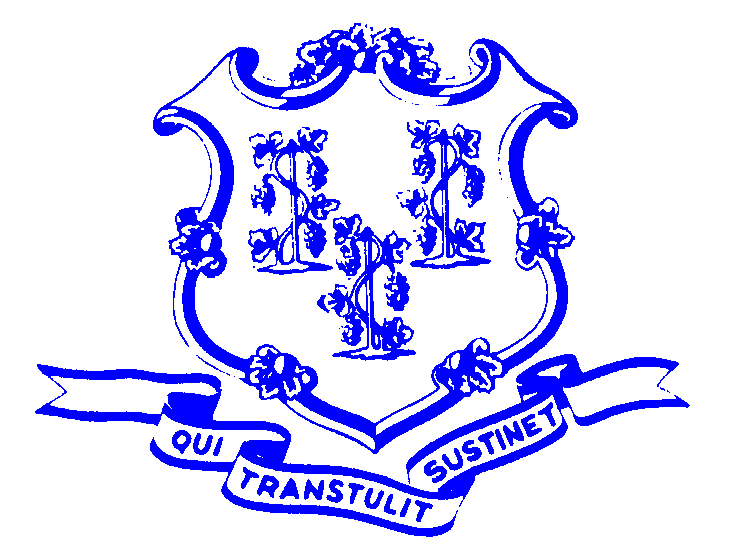 OFFICE OF POLICY AND MANAGEMENTDivision of Transportation, Conservation, and Development Policy and PlanningDecember 7, 2017Nelson Tereso CT Dept. of Economic and Community Development 450 Columbus Boulevard, Hartford CT 06103 Re:	Notice of Scoping for Waterbury-Naugatuck Valley Regional Industrial Park Expansion ProjectDear Nelson:The Office of Policy and Management (OPM) has reviewed the Notice of Scoping for the proposed expansion of the Naugatuck Industrial Park into an undeveloped area of Waterbury and submits the following comment:Section 16a-31(a) of the Connecticut General Statutes requires that state agencies be consistent with the State Plan of Conservation and Development (POCD) whenever they plan to undertake certain activities using state or federal funds in excess of $200,000, such as the development or improvement of real property.  Page 35 of the current POCD includes the following statement concerning the timing of such determinations of consistency, relative to the start of the CEPA process:After a project’s consistency with the State C&D Plan has been determined, but prior to undertaking any action, the sponsoring State Agency may need to initiate a public scoping process to assess whether the proposed project might have any adverse affect [sic] on the environment, in accordance with the Connecticut Environmental Policy Act (CEPA).Please summarize DECD’s determination of how the proposed project is consistent with the state POCD.DECD has supported numerous brownfield remediation and redevelopment efforts across the state, particularly in the City of Waterbury and the Naugatuck Valley Region, with the intended purpose of returning such properties to productive use.  Please explain how the proposed project will complement and not work to the detriment of previous public and private investments in other such properties and the infrastructure already serving them. Thank you for the opportunity to respond to this Notice of Scoping and please feel free to contact me if you have any questions.Sincerely: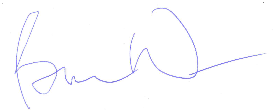 Bruce WittchenOffice of Policy & Management450 Capitol Ave, MS# 54ORGHartford, CT 06106(860) 418-6323bruce.wittchen@ct.gov